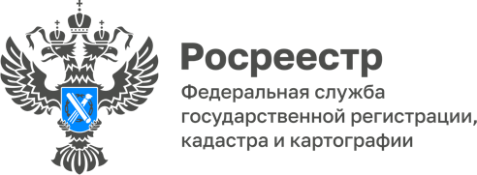 Руководитель Управления Росреестра по Красноярскому краю Татьяна Голдобина приняла участие в пресс- конференции, посвященной 15-летию Росреестра.Во вступительном слове руководитель Управления Татьяна Голдобина отметила, что в этом году Росреестр отметил 3 юбилейные даты: 15-летие Росреестра, 25-летие государственной регистрации прав на недвижимость, 10-летие кадастрового учета.В ходе пресс-конференции Татьяна Голдобина рассказала, что в минувшем году наше ведомство ежеквартально фиксировало положительную динамику по увеличению количества учетно-регистрационных действий.  Помимо, увеличения количества обращений в краевой Росреестр в целом, отмечена положительная тенденция по увеличению поступающих документов на государственные услуги в электронном виде. Так, за 11 месяцев в Управление поступило 419 984 обращений, из них 50% - 212 969 в электронном виде, что в свою очередь, больше на 14 % больше чем в 2022 году (182 964 / 409 739). Сегодня право на квартиру на первичном или вторичном рынке по электронным документам регистрируется за один рабочий день и за три дня по документам, поданным через МФЦ (вместо 5-7 дней, как это было полтора года назад).  Квартира, купленная в ипотеку, оформляется за несколько часов, благодаря проекту Росреестра «Ипотека за 24 часа». Менее, чем за сутки в Красноярском крае регистрируется более 90% ипотек. Проведение кадастрового учета также сократилось до одного дня. Продолжается реализация проекта «Стоп бумага», благодаря этим новшествам упростился процесс передачи документов из МФЦ в Росреестр.В сентябре текущего года на территории Красноярского края заработал созданный Росреестром цифровой помощник регистратора «Ева», который позволяет сократить срок приема и рассмотрения поступивших документов, а также снизить количество отрицательных результатов. «Ева» - это обученная нейросеть, которая переводит документы при регистрации сделок в машиночитаемый формат, проверяет возможные ошибки уже на стадии приема документов и предупреждает государственного регистратора о возможных рисках.В 2023 году значительно – на 30%, по сравнению с аналогичным периодом 2022 года, выросло количество заявлений о государственной регистрации прав по договору долевого участия (14 501 заявлений), 51% от общего количества поступивших заявлений, поступили в электронном виде (7 407). Также стоит отметить и возросшую долю договоров, заключаемых с привлечением кредитных средств – 65%. Скачок количества поступивших заявлений о государственной регистрации договоров долевого участия зафиксирован в августе-сентябре текущего года – поступило 1812 в августе, и 2194 в сентябре.  Средняя цена сделки на жилье по ДДУ в 2023 году составила 5 792 тыс. рублей. Около 95% регистрируемых ДДУ заключаются на объекты недвижимости, строящиеся в краевой столице. Также важным направлением было в прошлом году и остается в текущем году это развитие электронного взаимодействия с застройщиками в части подачи ими договоров долевого участия в электронном виде. В текущем году в Красноярском крае перевыполнены плановые показатели вовлечения в оборот земельных участков и территорий для жилищного строительства. На публичной кадастровой карте запущен сервис «Земля для стройки», благодаря которому потенциальные инвесторы в режиме онлайн могут оценить и выбрать на публичной кадастровой карте земли, подходящие для строительства жилья, в том числе МКД. Цель сервиса заключается в том, что Росреестр при активном участии органов власти, местного самоуправления выявляет свободные земельные участки, пригодные для жилищного строительства, то есть имеющие определённый потенциал, близкую инфраструктуру, которые не потребуют значительных вложений в строительство. Так, уже выявлено 519 земельных участков общей площадью 388,2064 га и 79 территорий общей площадью 3821,9788 га, а всего 4210,1852 га земель, на которых вскоре развернется жилищное строительство. Уже сегодня в крае 309,8 га вовлечены под строительство многоквартирных домов и 3,8 га – под индивидуальное жилищное строительство. А это значит, что в эксплуатацию будет сдано около 4 млн. кв. м жилья.В текущем году в Красноярском крае впервые была произведена аэрофотосъемка территорий с использованием поставленного Росреестром в Управление беспилотного воздушного судна (БВС) на площади 1493 га земель. Данные мероприятия также способствуют наполнению ЕГРН достоверными сведениями и вовлечению в оборот неиспользованных земель. Ортофотопланы территорий высокого разрешения могут быть использованы для осуществления кадастровой деятельности, выявления реестровых ошибок.На пресс-конференции Татьяна Голдобина объявила о том, Правительство России утвердило новый профессиональный праздник - День работника органов государственной регистрации прав на недвижимое имущество и сделок с ним, который будет отмечаться 25 декабря. Соответствующее распоряжение подписал премьер-министр РФ Михаил Мишустин. Материалы подготовлены Управлением Росреестра по Красноярскому краюКонтакты для СМИ:тел.: (391)2-226-756е-mail: pressa@r24.rosreestr.ru«ВКонтакте» http://vk.com/to24.rosreestrTelegram https://t.me/Rosreestr_krsk24Одноклассники https://ok.ru/to24.rosreestr